Skansenbladet 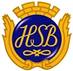 				juni 2023 Sommar, sommar, sommarDet är härligt att konstatera att vår fina gård nyttjas av både barn och äldre till såväl lek, som ”kaffesamkväm” och grillning. Vid grillning och intag av annan mat/godsaker på gården, tänk på att slänga rester i soppåse i soprummet. Vi har tyvärr sett några råttor på senaste tiden och de gillar just rester…2023 års bouletävlingTyvärr inga uppdateringar i hur vår bouletävling går, hoppas alla trappor har ett lag! Kom ihåg att kvartsfinalerna ska vara avgjorda senast den 15 juli därefter följer de två semifinalerna som ska vara klara senast den 15 augusti. OVK - obligatorisk ventilationskontrollBesiktning genomfördes den 24 maj och en del lägenheter har fått anmärkningar, dessa har fått ett särskilt meddelande i sitt postfack. Det rör sig främst om att spjäll är sönder i köken – det avser spjället i fläkten. Sannolikt är det då tyvärr dags att byta spiskåpa. OBS inte motordriven. Vidare är det några som fått anmärkning på att man har fel sorts ”tallrik” för ventilationshålen. Det ska vara en som är avsedd för självdrag INTE kontrollventil. Vid renoveringar är det också viktigt att inte bygga för ventilation. De som fått anmärkningar är skyldiga att vidta åtgärder innan ombesiktningen som sker den 24 november. Vi har ett gemensamt fläktsystem som täcker alla lägenheter. Vi måste därför alla ta ansvar för att hålla vår ventilation i gott skick.EkonomiVår förening har fortsatt en bra ekonomi. Nu stundar förmodligen ytterligare räntehöjningar som kanske påverkar när vi ska förhandla delar av våra lån i höst. Vi fortsätter dock på den inslagna vägen att amortera så mycket vi kan, bl.a. kommer elprisstödet att gå till amortering.En del underhåll behöver dock genomföras trots att vi har som ambition att ”hålla i pengarna”. På tur står målning av våra trädetaljer på gården och utbyte av en del trä som ruttnat över tid. Det blir dyrare att inte hålla efter detta. Arbetet kommer sannolikt att ske i september.ElavtalVårt elavtal, genom HSB, går ut 2023-12-31. Vi har undersökt möjligheten till billigare el genom andra avtal men kommit fram till att vi tecknar fortsatt avtal genom HSB. Ingen kan sia om kostnader för elen framöver men vi känner oss trygga med vårt val. Fråga från årsmötetVid årsmötet efterfrågades redovisning av våra kostnader för fjärrvärme och vad vi tjänat på våra solceller. Vår underhållscentral kommer att vara i full drift och vara intrimmad i aug/sept. Vi kommer då månadsvis att redovisa detta i Skansenbladet framöver. När det gäller våra solceller har de producerat ca 400 MWH vilket i pengar motsvarar ca 400 tkr (siffran är från månadsskiftet maj/juni).Avslutningsvis önskas alla en härlig sommar!Med vänliga hälsningar/styrelsen 